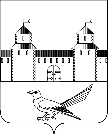 от  18.08.2016 № 1459-пОб утверждении схемы расположенияземельного участка на кадастровом плане	В соответствии со статьёй 11.10 Земельного кодекса Российской Федерации,  статьёй 16 Федерального закона от 06.10.2003 № 131 – ФЗ «Об общих принципах организации местного самоуправления в Российской Федерации», приказом Минэкономразвития России от 01.09.2014 № 540 «Об утверждении классификатора видов разрешенного использования земельных участков», руководствуясь статьями 32, 35, 40 Устава муниципального образования Сорочинский городской округ Оренбургской области, на основании поданного заявления (вх. № Фз-1114 от 04.08.2016), администрация Сорочинского городского округа Оренбургской области постановляет:1. Утвердить схему расположения земельного участка на кадастровом плане образованного путем выделаиз земельного участка с кадастровым номером 56:30:0000000:1591, условный номер земельного участка 56:30:0000000:1591: ЗУ1. 1.1. ЗУ1- Площадь земельного участка 3000000кв. м., расположенный в кадастровом квартале: 56:30:0000000 по адресу: Российская Федерация, Оренбургская область, Сорочинский городской округ, участок расположен в кадастровом квартале 56:30:0000000.Разрешенное использование: сельскохозяйственное использование. Категория земель: земли сельскохозяйственного назначения.      2. Контроль за исполнением настоящего постановления возложить на главного архитектора муниципального образования Сорочинский городской округ Оренбургской областиАлександра Федотовича Крестьянова.      3. Настоящее постановление вступает в силу со дня подписания и подлежит размещению на Портале муниципального образования Сорочинский городской округ Оренбургской области.Глава муниципального образованияСорочинский городской округ                                                   Т.П. МелентьеваРазослано: в дело, Управление архитектуры, прокуратуре, заявителю, Кузнецову В.Г.Администрация Сорочинского городского округа Оренбургской области                                            ПОСТАНОВЛЕНИЕ